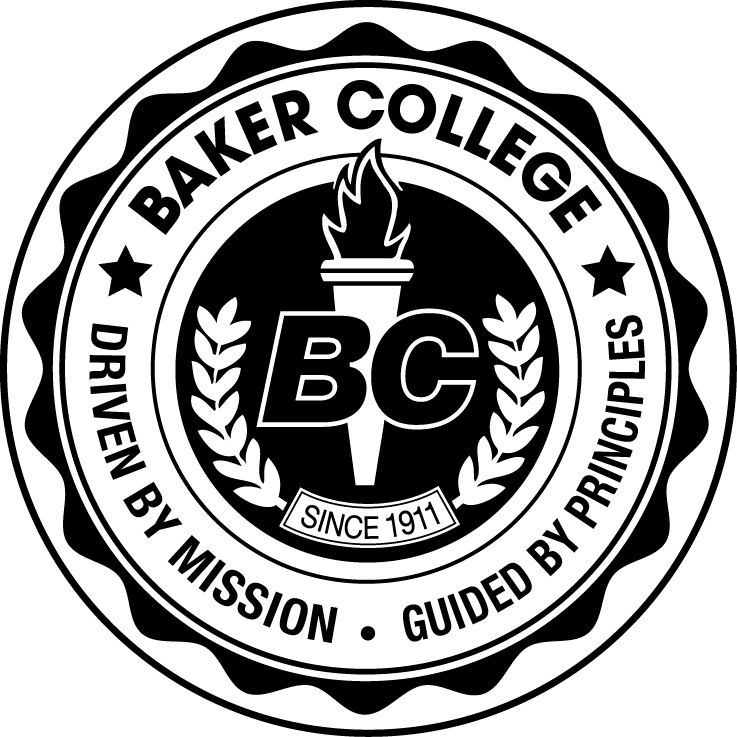 ARTICULATION COMPETENCY RECORDBaker CollegeEGR 101: Engineering GraphicsTeacher signature 							                    	        Please check below each skill the student has mastered with a minimum of 80 percent accuracy.TaskTaskSatisfactoryUnsatisfactory1.Construct assigned drawings so they are technically correct, showing all required lines to describe each feature.2.Complete all assignments which involve the use of a straight edge, triangles, scales, compass or other drafting tools so they are accurate within + or - 1/32".3.Complete sketching of 3-view orthographic projection problems using grids provided for guidelines.4.Complete all lettering assignments, using guidelines and an acceptable form of either straight or inclined lettering.5.Identify and properly use the line symbols, as required on each drawing, incorporating proper line weight and form.6.Complete all drawings so they reflect proper 3-view orthographic projection techniques and view placement.7.Complete all assignments requiring dimensioning to comply with ANSI guidelines.8.Model all assignments/drawings according to the textbook, instructor guidelines and ANSI Y14.5 M standards.9.Construct all drawings involving auxiliary views to reflect proper rotation to achieve true size for dimensioning purposes.10.Demonstrate the ability to complete all other auxiliary views by beginning with the primary auxiliary view.11.Construct all 2-view and  3- view drawings in accordance with  accepted drawing practices, including all possible line types, center lines, hidden lines, etc.12.Use proper layout techniques in preparation for completing final copy of drawings.13.Construct a bill of materials indicating the quantity, item name, material used, description and part number.14.Develop a title block including the drawing number, name of the organization, a description and the scale used.15.All orthographic drawings will be constructed according to the Third-angle Projection method.16.Sectional views will be created using standard sectioning rules and will include full, half-section, offset, aligned, rib and web, broken, removed and revolved sections.17.All tolerances will noted in accordance with engineering and ANSI standards, including interchangeability, various types, metric tolerances, and designations.18.Locate and identify catalog information such as:  threads, fittings, fasteners, o-rings, clips washers, etc.